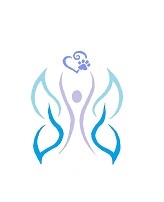 INSCHRIJFFORMULIER Traject: Gaan leven vanuit ZijnskrachtNaam: Adres:                                                         Postcode:                 Woonplaats: Geboortedatum:                                                        Geboorteplaats: Leefeenheid: O alleenstaand  O gehuwd  O met partner  O met kinderen O anders nl: Uw werkzaamheden:Mobielnr:Emailadres:Handtekening:_____________________U krijgt na de ontvangst van uw inschrijving de factuur via de mail. Zodra uw inschrijfformulier en uw betaling van € 399,00 ontvangen zijn, neem ik contact op voor het maken van een afspraak.U kunt dit formulier via e-mail digitaal ondertekend retour zenden naar: info@strandcoachingmethond.nl©strandcoachingmethond